               Colegio Santa María 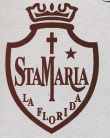                 English Department                  Miss Xina Lebel                                                Color the pictures  ( guía 1)Name___________________________    grade: 1st __________        Date: _______________    Visita You tube: " Rainbow colors song                                Colors song for kids                                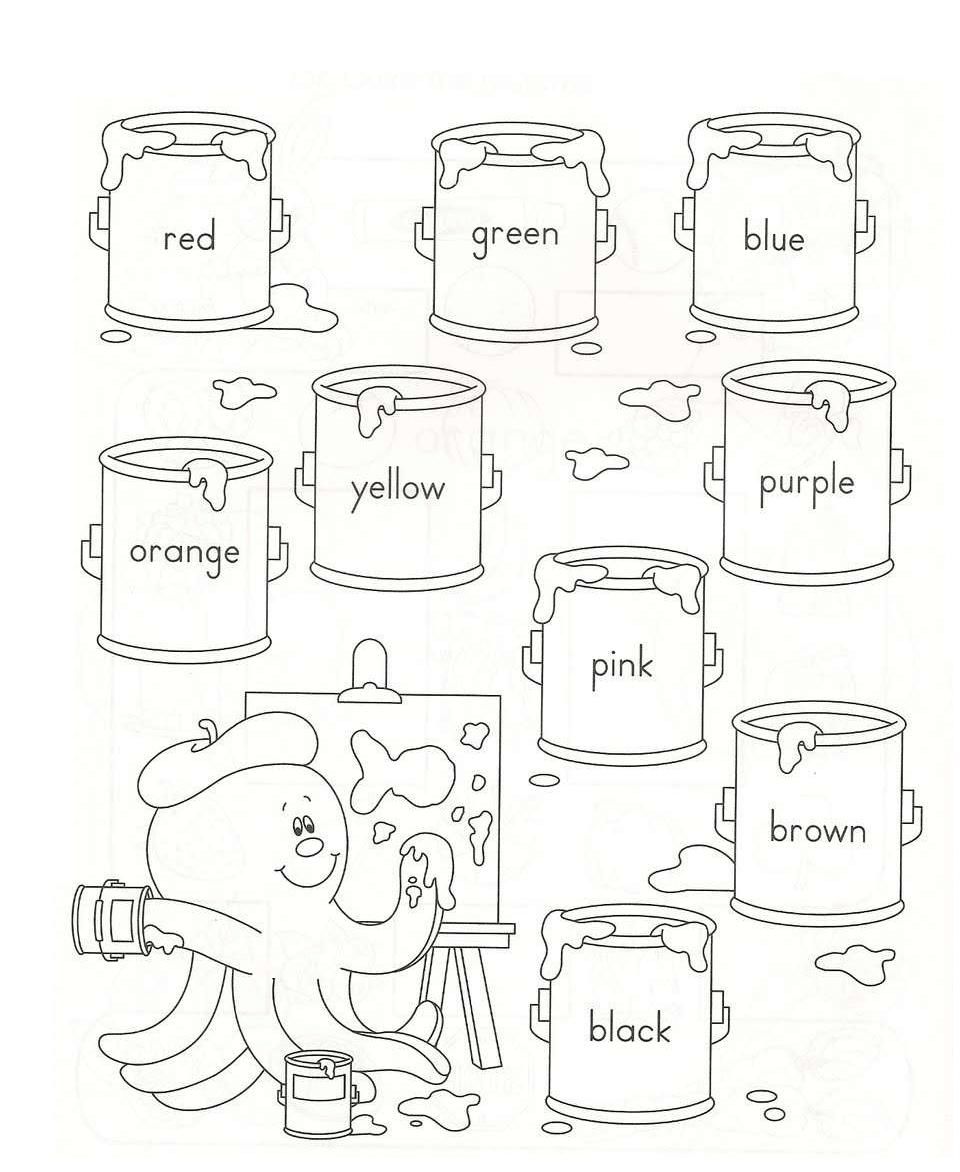 Instrucción: Observa la imagen y colorea  el  cuadrito según el número.                      Selecciona el cuadro click izquierdo y después haz click derecho, donde se desplegará                     un menú.    Selecciona la última opción. colores y líneas.  selecciona el color y  presiona                     OK.                      Bien, a intentarlo. 1.-                     2.-                      3.-                    4.-                  5.-                6.-                      7.-                      8.-                     9.-                                                                                                                                           See you!